                Квитанция                  Отсканируйте QR-код и оплатите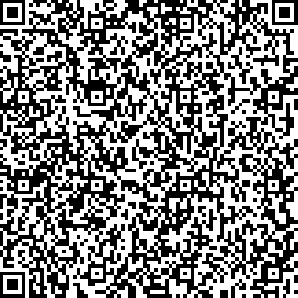 Информация о получателеНаименование:УФК по Республике Башкортостан (ФУ Администрации ГО г. Сибай РБ – МБУ ДО «Детская музыкальная школа» л\сч 20112030070)р/с:03234643807430000100Банк:Отделение - НБ Республика Башкортостан Банка России //УФК по Республике Башкортостан г. УфаБИК:018073401к/с:40102810045370000067ИНН:0267008716КПП:026701001ОКТМО:80743000Назначение и сумма300 (триста рублей)КБК:70600000000000000131Назначение:Организационный взнос за участие в конкурсе «Звездочки Зауралья»